LIGO Laboratory / LIGO Scientific CollaborationE1000390-v2	        LIGO                           12 Apr. 2011
Small Actuator Sensor Assembly ProcedureM.HillardDistribution of this document:Advanced LIGO ProjectThis is an internal working noteof the LIGO Laboratory.Clean room standardsFor a clean assembly all LIGO standards should be followed, as presented in the latest version of the LIGO Contamination Control Plan (E0900047). Clean room garb including UHV gloves should be worn when working with parts. All tools that come in contact with assembly should be cleaned to class B standards.Assembly will be done under a portable clean room.  Any time a part of the assembly is not covered by the portable clean room or not being actively worked on it should be covered with appropriate clean covers. (C3 polyester or equivalent).Torque Values for Bolts:Standard torque values according to manufacturer standards for screw material should be used.Parts prep work: alignment pins and helicoilsTo facilitate assembly, parts requiring pins may to be prepared before assembly  and will be listed to allow preliminary preparation of the parts, after cleaning and before starting general assembly. See E1000402 Current Rev.Helicoils:1. D09022512. D0902252Dowels:1. D09022502. D09022493. D0902251WeightApproximated weights are provided in this assembly procedure as an indication for safety purpose.See document:E1000402  Part PrepreparationAssembly for D0902529 Stage 1-2 Horizontal Sensor Assembly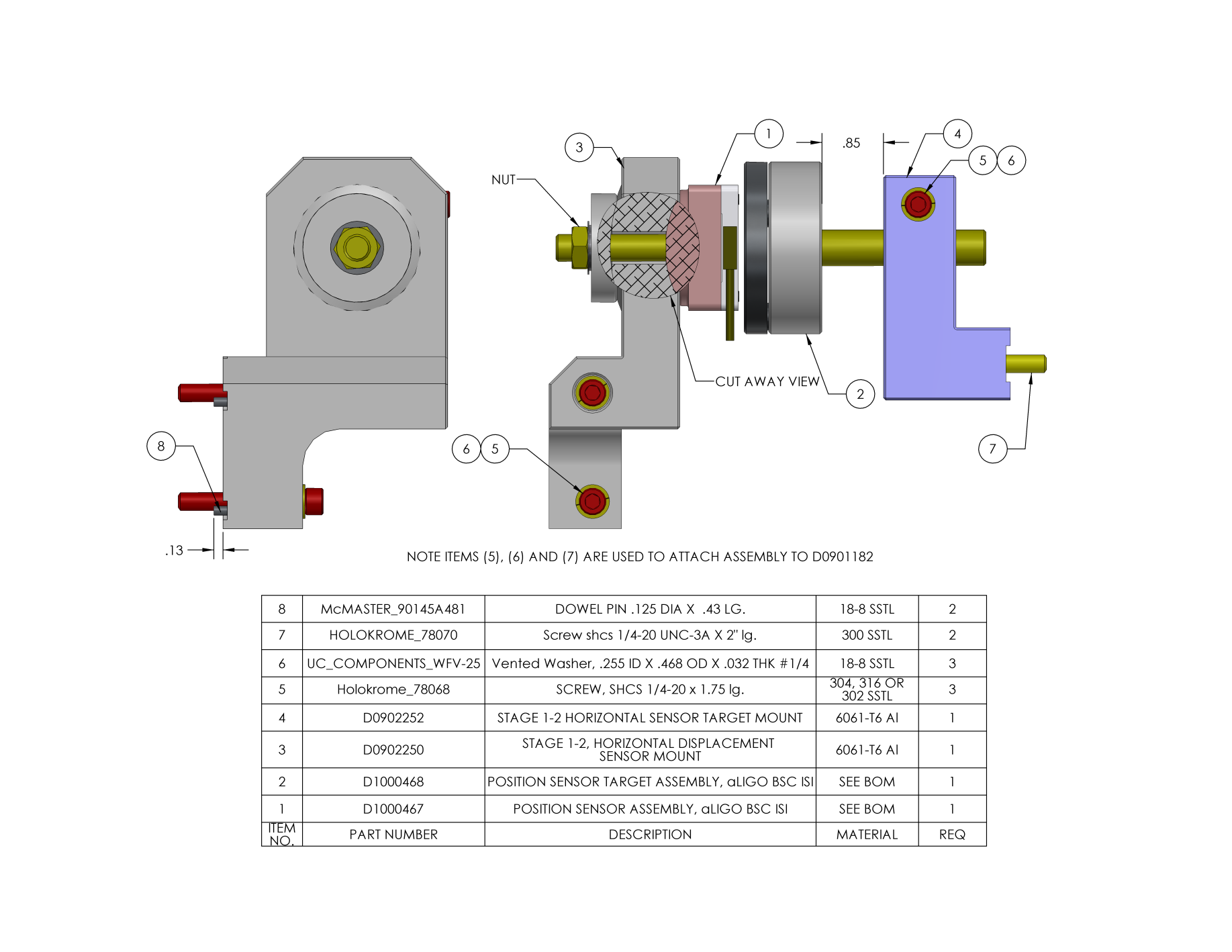                                                         Reference D0902529Note the 2 halves of this assembly are independent of each other and may be assembled as such.1. Press Items (8) into Item (3) (D0902250)  Displacement Sensor Mount to dimension shown Qty 2. 2. Remove nut and washers from Item (1) (D1000467) Position Sensor Assy place Item (3) between the two Spherical halves as shown in cut away view, place nut and washers back as previously supplied tighten nut.3. Insert Item (2) (D1000468) Position Sensor Target Assy into Item (4) (D0902250) Sensor Target Mount as shown Install Item (6) vented washer and Item (5) screw as shown, tighten screw to secure.Assembly for D0902534 Stage 1-2 Vertical Sensor Assembly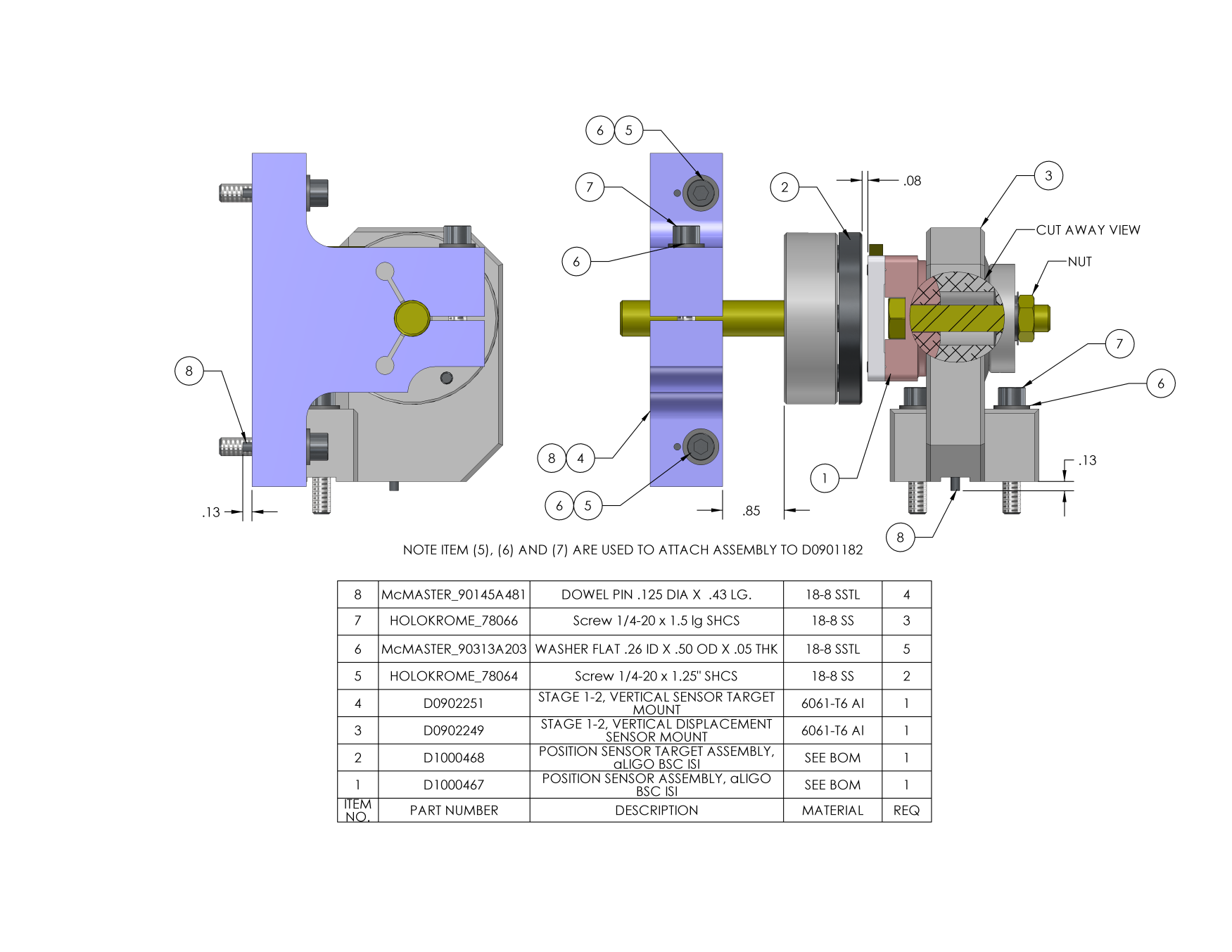                                                   Reference D0902534Note the 2 halves of this assembly are independent of each other and may be assembled as such.1. Press Items (8) into Item (3) (D0902249)  Displacement Sensor Mount to dimension shown Qty 2. Press Items (8) into Item (4) (D0902251)  Sensor Target Mount to dimension shown Qty 2.2. Remove nut and washers from Item (1) (D1000467) Position Sensor Assy place Item (3) between the two Spherical halves as shown in cut away view, place nut and washers back as previously supplied tighten nut.3. Insert Item (2) (D1000468) Position Sensor Target Assy into Item (4) (D0902251) Sensor Target Mount as shown Install Item (6) vented washer and Item (7) screw as shown, tighten screw to secure.California Institute of TechnologyLIGO Project – MS 18-341200 E. California Blvd.Pasadena, CA 91125Phone (626) 395-2129Fax (626) 304-9834E-mail: info@ligo.caltech.eduMassachusetts Institute of TechnologyLIGO Project – NW22-295Phone (617) 253-4824Fax (617) 253-7014E-mail: info@ligo.mit.eduLIGO  ObservatoryMail Stop S9-02Phone 509-372-8106Fax 509-372-8137LIGO  ObservatoryPhone 225-686-3100Fax 225-686-7189